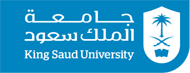 Course SyllabusNUR 225 – Practical Health assessment Course College of Nursing1436/1437-2nd semester Instructor InformationInstructor:		T. Ebtesam Alzahrani, Najat Alsomali, Alwah Alkathiri, Nasima Awaji, Ghadah Albuthi, Hiba A Almanzalway, Reem Fallatah, Maryam Anazi, Isabelita PandaanOffice Location:	               Third floor, E-mail:	               	ealzahrani@ksu.edu.sa, nalsomali@KSU.EDU.SA , aalkathiri@KSU.EDU.SA , nawaji@KSU.EDU.SA , galbuthi@KSU.EDU.SA , halmanzalway@KSU.EDU.SA , rfallatah@KSU.EDU.SA , manazi@KSU.EDU.SA , ipandaan@KSU.EDU.SA, Course IdentificationCourse Number:	NUR 225Course Name:		practical Health AssessmentCourse Location:	Physical Assessment lab Course Description/OverviewThis practicum course provide the students with the competencies required to conduct an interview, observation, percussion, palpation, and auscultation in assessing clients in simulated and actual environments. Emphasis is placed on maintaining ethical and legal principles during the process of interacting with clients.Course Learning ObjectivesBy the end of this course, the students will be able to: Complete a physical assessment of each body system in a systematic manner.                     Identify normal and abnormal assessment findings across the life span.Demonstrate techniques used during an examination.Demonstrate proper use of the stethoscope in assessing pediatric and adult lung sounds.Demonstrate proper technique in performing a complete head to toe assessment on the adult and child.Demonstrate competence in both the written documentation and oral presentation of health assessments.Acquire skill in performing the four fundamental techniques of health assessment "inspection, palpation, percussion and auscultationTeaching Methodology:The following instructional strategies are used:DiscussionsMultimediaSkills demonstrationRole playingCourse evaluation:  Required books:Jarvis, C. Pocket companion to physical examination and health assessment (5th ed.). Philadelphia: Saunders Ehrlich, (2007) ISBN-13: 9781416067047.Bickley, L. & Szilagyi, P. Bates' Guide to Physical Examinationand History Taking (10th ed.). Philadelphia: Lippincott. Health assessment text: (2010). ISBN-13: 978-0-7817-8519-8Recommended Books References: Seidel, H. M., Ball, J. W., DaMs, J. E. & Benedict, G. W. Mosby's Guide to Physical Examination 6th ed.). St. Louis, MO: Mosby (2006) ( ISBN-13: 978-0323028882).Engel, J. Mosby's Pocket Guide to Pediatric Assessment, 5th Ed. St Louis, MO: Mosby (PEDS & FNP only) (2006) ( ISBN-13: 978-0323044127)Susan F. & Jean F Health Assessment for Nursing Practice, 4th Ed Mosby Title ISBN: 978-0-323-05322-8 (2009)Jarvis, C. Physical examination and health assessment (5th ed)• Philadelphia: Saunders. (2007). ISBN: 9781416032434ItemsGrades1st  Midterm Evaluation202nd Midterm Evaluation 20Quizzes15Students’ Participation and Attendance5Final Exam (written and oral)40